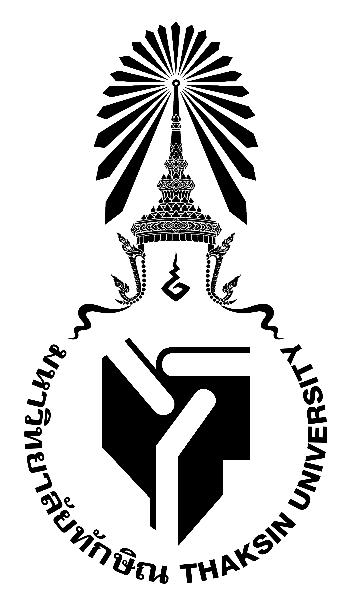 มคอ. 3 รายละเอียดของรายวิชาCourse Specification  0319134    ทักษะและการตัดสินแบดมินตันSkills and Officiating in Badmintonรายวิชานี้เป็นส่วนหนึ่งของหลักสูตร กศ.บ. สาขาวิชาพลศึกษา(4 ปี)หลักสูตรปรับปรุง พ.ศ. 2562คณะศึกษาศาสตร์มหาวิทยาลัยทักษิณสารบัญหมวด									หน้าหมวดที่ 1	ข้อมูลทั่วไป							1หมวดที่ 2	จุดมุ่งหมายและวัตถุประสงค์					2หมวดที่ 3	ลักษณะและการดำเนินการ					2หมวดที่ 4	การพัฒนาผลการเรียนรู้ของนิสิต					3หมวดที่ 5	แผนการสอนและการประเมินผล					17หมวดที่ 6	ทรัพยากรประกอบการเรียนการสอน				20หมวดที่ 7	การประเมินและปรับปรุงการดำเนินการของรายวิชา			20รายละเอียดของรายวิชาชื่อสถาบันอุดมศึกษา 	: มหาวิทยาลัยทักษิณวิทยาเขต/คณะ/ภาควิชา 	: วิทยาเขตสงขลา คณะศึกษาศาสตร์ สาขาวิชาพลศึกษาและสุขศึกษาหมวดที่  1  ข้อมูลทั่วไป1.  รหัส ชื่อรายวิชา จำนวนหน่วยกิต รายวิชาที่ต้องเรียนมาก่อน รายวิชาที่เรียนพร้อมกัน 
และคำอธิบายรายวิชา 0319134  ทักษะและการตัดสินแบดมินตัน	1(1-1-1)Skills and Officiating in Badminton	ทฤษฎี หลักการ การฝึกทักษะและการตัดสิน กลวิธีการเล่นรวมถึงการสร้างเสริมสมรรถภาพ และการฝึกปฏิบัติTheory, principle, skill training and officiating in Badminton including fitness and practicing2.  หลักสูตรและประเภทของรายวิชา   หลักสูตรการศึกษาบัณฑิต สาขาวิชาพลศึกษา (4 ปี)  หมวดวิชาเฉพาะ  วิชาเอก3.  อาจารย์ผู้รับผิดชอบรายวิชาและอาจารย์ผู้สอนอาจารย์ผู้รับผิดชอบรายวิชา	อ.ดร.สิงหา ตุลยกุลอาจารย์ผู้สอนรายวิชา		อ.ดร.สิงหา ตุลยกุล5.  ภาคการศึกษา/ ชั้นปีที่เรียนภาคเรียนฤดูร้อน / ชั้นปีที่  36.  สถานที่เรียนสนามแบดมินตัน  มหาวิทยาลัยทักษิณ  วิทยาเขตสงขลา7.  วันที่จัดทำหรือปรับปรุงรายละเอียดของรายวิชาครั้งล่าสุด21  มีนาคม  2567หมวดที่  2  จุดมุ่งหมายและวัตถุประสงค์1.  จุดมุ่งหมายของรายวิชา เพื่อให้นิสิตเกิดการเรียนรู้/มีความสามารถ/สมรรถนะที่ต้องการด้านต่าง ๆ 1.1  เพื่อให้นิสิตมีความรู้ ความเข้าใจเกี่ยวกับกีฬาแบดมินตัน1.2  เพื่อให้นิสิตมีทักษะและสามารถเล่นกีฬาแบดมินตันได้อย่างถูกต้อง1.3  เพื่อให้สามารถตัดสินและเป็นกรรมการตัดสินการแข่งขันกีฬาแบดมินตันได้อย่างถูกต้อง2.  วัตถุประสงค์ของรายวิชา2.1  เพื่อให้นิสิตมีความรู้และเห็นความสำคัญในการออกกำลังกาย โดยการเล่นแบดมินตันและสามารถนำความรู้ในการเล่นแบดมินตัน นำไปพัฒนาสุขภาพทางกายเพื่อให้มีสุขภาพที่ดีในชีวิตประจำวัน รวมทั้งสามารถเป็นกรรมการผู้ตัดสินกีฬาแบดมินตันได้	2.2  เพื่อให้สอดคล้องกับกรอบมาตรฐานคุณวุฒิการศึกษาระดับอุดมศึกษาและมีความชัดเจน                ด้านการสร้างบัณฑิตของมหาวิทยาลัยทักษิณหมวดที่  3  ลักษณะการดำเนินการ1.  จำนวนชั่วโมงที่ใช้ต่อภาคการศึกษา2.  จำนวนชั่วโมงต่อสัปดาห์ที่ และช่องทางในการให้คำปรึกษาแนะนำทางวิชาการแก่นิสิตเป็นรายบุคคล1 ชั่วโมงต่อสัปดาห์หมวดที่ 4 การพัฒนาผลการเรียนรู้ของนิสิตหมวดที่  5  แผนการสอนและการประเมินผล1.  แผนการสอน2.  แผนการประเมินผลการเรียนรู้หมวดที่  6 ทรัพยากรประกอบการเรียนการสอน1.  ตำรา เอกสารหลัก และข้อมูลสำคัญ_________________(2550). แบดมินตัน : รวมกฎ กติกา และพื้นฐานการเล่น. ปทุมธานี. สกายบุ๊กส์, 2.  เอกสารและข้อมูลแนะนำคลิปวีดิโอทักษะต่าง ๆ และการแข่งขันแบดมินตันในประเภทต่าง ๆ หมวดที่  7  การประเมินและปรับปรุงการดำเนินการของรายวิชา1.  กลยุทธ์การประเมินประสิทธิผลของรายวิชาโดยนิสิต1.1  ประเมินผลการสอนโดยใช้ระบบออนไลน์	1.2  สอบถามความคิดเห็นจากนิสิตในสัปดาห์สุดท้าย	1.3  ให้นิสิตเขียนแสดงความคิดเห็นการสอนในสัปดาห์สุดท้าย2.  กลยุทธ์การประเมินการสอนแบบประเมินผลการสอน ซึ่งเป็นแบบประเมินผลการสอนของมหาวิทยาลัย ที่กำหนดให้มีการประเมินการสอนของอาจารย์ผู้สอน โดยนิสิต ทุกภาคการศึกษา3.  การปรับปรุงการสอน3.1  นำผลการประเมินมาใช้ในการปรับปรุงการสอน	3.2  ค้นคว้าข้อมูลการนำความรู้ใหม่ๆ นำมาใช้ในการสอน	3.3  กลุ่มคณาจารย์จัดอภิปราย/สัมมนาเพื่อพัฒนารายวิชาให้มีสาระวิชาและการสอนให้เหมาะสมและน่าสนใจ4.  การทวนสอบมาตรฐานผลสัมฤทธิ์ของนิสิตในรายวิชา4.1  ประชุมคณาจารย์ผู้สอนทุกกลุ่มเพื่อทวนสอบคะแนนและเกรดของนิสิต	4.2  ให้นิสิตได้มีโอกาสตรวจสอบคะแนนและเกรดก่อนส่งเกรดให้สำนักทะเบียนและประมวลผล	4.3  ก่อนการสอบ จัดประชุมคณาจารย์ผู้สอนเพื่อออกข้อสอบร่วมกับการพัฒนาข้อสอบเพื่อให้ได้มาตรฐาน5.  การดำเนินการทบทวนและการวางแผนปรับปรุงประสิทธิผลของรายวิชานำผลที่ได้จากการสอบถามความคิดเห็น คะแนนสอบของนิสิต การประชุมสัมมนา นำมาสรุปผลและพัฒนารายวิชาก่อนการสอนในภาคการศึกษาถัดไปบรรยายสอนเสริมการฝึกปฏิบัติ/การฝึกงานภาคสนามการศึกษาด้วยตนเอง15 ชั่วโมง/ภาคการศึกษา-15 ชั่วโมง/ภาคการศึกษา15 ชั่วโมง/ภาคการศึกษารายวิชารายวิชา1.ด้านคุณธรรม จริยธรรม1.ด้านคุณธรรม จริยธรรม1.ด้านคุณธรรม จริยธรรม1.ด้านคุณธรรม จริยธรรม2. ด้านความรู้2. ด้านความรู้2. ด้านความรู้3.ทักษะทางปัญญา3.ทักษะทางปัญญา3.ทักษะทางปัญญา3.ทักษะทางปัญญา3.ทักษะทางปัญญา3.ทักษะทางปัญญา4.ทักษะความสัมพันธ์ระหว่างบุคคลและความรับผิดชอบ4.ทักษะความสัมพันธ์ระหว่างบุคคลและความรับผิดชอบ4.ทักษะความสัมพันธ์ระหว่างบุคคลและความรับผิดชอบ4.ทักษะความสัมพันธ์ระหว่างบุคคลและความรับผิดชอบ4.ทักษะความสัมพันธ์ระหว่างบุคคลและความรับผิดชอบ5.ทักษะการวิเคราะห์เชิงตัวเลขการสื่อสาร และการใช้เทคโนโลยี5.ทักษะการวิเคราะห์เชิงตัวเลขการสื่อสาร และการใช้เทคโนโลยี5.ทักษะการวิเคราะห์เชิงตัวเลขการสื่อสาร และการใช้เทคโนโลยี6.การจัดการเรียนรู้และบูรณาการอัตลักษณ์6.การจัดการเรียนรู้และบูรณาการอัตลักษณ์6.การจัดการเรียนรู้และบูรณาการอัตลักษณ์6.การจัดการเรียนรู้และบูรณาการอัตลักษณ์6.การจัดการเรียนรู้และบูรณาการอัตลักษณ์6.การจัดการเรียนรู้และบูรณาการอัตลักษณ์6.การจัดการเรียนรู้และบูรณาการอัตลักษณ์6.การจัดการเรียนรู้และบูรณาการอัตลักษณ์6.การจัดการเรียนรู้และบูรณาการอัตลักษณ์6.การจัดการเรียนรู้และบูรณาการอัตลักษณ์6.การจัดการเรียนรู้และบูรณาการอัตลักษณ์รายวิชารายวิชาELO 1ELO 1ELO 2ELO 2ELO 3ELO 3ELO 3ELO 4ELO 4ELO 4ELO 5ELO 5ELO 5ELO 6ELO 6ELO 6ELO 7ELO 7ELO 8ELO 8ELO 8ELO 9ELO 9ELO 9ELO 10ELO 10ELO 11ELO 11ELO 12ELO 12ELO 12ELO 12รายวิชารายวิชา1.11.22.12.23.13.23.34.14.24.35.15.25.36.16.26.37.17.28.18.28.39.19.29.310.110.211.111.212.112.212.312.40319134ทักษะและการตัดสินแบดมินตันผลการเรียนรู้ผลการเรียนรู้ผลการเรียนรู้กลยุทธ์การสอนที่ใช้พัฒนาการเรียนรู้กลยุทธ์การสอนที่ใช้พัฒนาการเรียนรู้กลยุทธ์การประเมินผลการเรียนรู้กลยุทธ์การประเมินผลการเรียนรู้1. ด้านคุณธรรม จริยธรรม1. ด้านคุณธรรม จริยธรรม1. ด้านคุณธรรม จริยธรรมELO.1  แสดงพฤติกรรมการมีจิตวิญญาณความเป็นครูและปฏิบัติตนตามจรรยาบรรณวิชาชีพครูพลศึกษา เป็นครูพลศึกษาที่มีทักษะการพัฒนาผู้เรียน ตนเอง และชุมชน 1.1 เอาใจใส่ ยอมรับความแตกต่างระหว่างบุคคล สร้างความเท่าเทียม ความเสมอภาคในการเรียนรู้ของผู้เรียน และสร้างคุณค่าจากความแตกต่างระหว่างบุคคล ความหลากหลายและสังคมพหุวัฒนธรรม 1.2 ประพฤติตนอยู่ในศีลธรรมอันดีเป็นที่ยอมรับและนับถือของบุคคล ชุมชน สังคม และปฏิบัติตนตามจรรยาบรรณวิชาชีพ ปรัชญาพลศึกษา  ด้วยจิตวิญญาณความเป็นครู สะท้อนอัตลักษณ์ครูนักพัฒนาELO2 ปฏิบัติตนและปฏิบัติงานทางพลศึกษาด้วยความรับผิดชอบต่อสังคมที่มีจิตสาธารณะ จิตสำนึกในการธำรงความโปร่งใสและต่อต้านการทุจริตคอรัปชั่น โดยตระหนักในสิทธิและหน้าที่ ความเป็นพลเมืองที่เข้มแข็ง เหมาะสมกับสังคมการทำงาน และสภาพแวดล้อม2.1 แสดงออกถึงความมุ่งมั่น ทุ่มเท มีจิตสาธารณะ ความรับผิดชอบต่อสังคมส่วนรวม สามารถจัดการและคิดแก้ปัญหาทางคุณธรรมจริยธรรมด้วยความถูกต้อง เหมาะสม ทั้งในการฝึกปฏิบัติงานครู การปฏิบัติการสอนทางพลศึกษา สุขศึกษาและนันทนาการ และการทำงานร่วมกับคนในชุมชนโดยเชื่อมโยงกับสิทธิและหน้าที่ความเป็นพลเมืองที่เข้มแข็ง2.2 สามารถประยุกต์ใช้แนวคิดปรัชญาของเศรษฐกิจพอเพียง และใช้กิจกรรมทางพลศึกษา สุขศึกษาและนันทนาการ ในการเรียนรู้ชุมชนเพื่อสร้างความเข้าใจ เข้าถึง และพัฒนาผู้เรียน สถานศึกษาและชุมชน รวมถึงการบริการทางวิชาการในด้านต่างๆ การฝึกและตัดสินกีฬา การจัดโปรแกรมสร้างเสริมสุขภาพแบบองค์รวม ที่สอดคล้องกับบทบาทหน้าที่ความเป็นครูพลศึกษาได้ELO.1  แสดงพฤติกรรมการมีจิตวิญญาณความเป็นครูและปฏิบัติตนตามจรรยาบรรณวิชาชีพครูพลศึกษา เป็นครูพลศึกษาที่มีทักษะการพัฒนาผู้เรียน ตนเอง และชุมชน 1.1 เอาใจใส่ ยอมรับความแตกต่างระหว่างบุคคล สร้างความเท่าเทียม ความเสมอภาคในการเรียนรู้ของผู้เรียน และสร้างคุณค่าจากความแตกต่างระหว่างบุคคล ความหลากหลายและสังคมพหุวัฒนธรรม 1.2 ประพฤติตนอยู่ในศีลธรรมอันดีเป็นที่ยอมรับและนับถือของบุคคล ชุมชน สังคม และปฏิบัติตนตามจรรยาบรรณวิชาชีพ ปรัชญาพลศึกษา  ด้วยจิตวิญญาณความเป็นครู สะท้อนอัตลักษณ์ครูนักพัฒนาELO2 ปฏิบัติตนและปฏิบัติงานทางพลศึกษาด้วยความรับผิดชอบต่อสังคมที่มีจิตสาธารณะ จิตสำนึกในการธำรงความโปร่งใสและต่อต้านการทุจริตคอรัปชั่น โดยตระหนักในสิทธิและหน้าที่ ความเป็นพลเมืองที่เข้มแข็ง เหมาะสมกับสังคมการทำงาน และสภาพแวดล้อม2.1 แสดงออกถึงความมุ่งมั่น ทุ่มเท มีจิตสาธารณะ ความรับผิดชอบต่อสังคมส่วนรวม สามารถจัดการและคิดแก้ปัญหาทางคุณธรรมจริยธรรมด้วยความถูกต้อง เหมาะสม ทั้งในการฝึกปฏิบัติงานครู การปฏิบัติการสอนทางพลศึกษา สุขศึกษาและนันทนาการ และการทำงานร่วมกับคนในชุมชนโดยเชื่อมโยงกับสิทธิและหน้าที่ความเป็นพลเมืองที่เข้มแข็ง2.2 สามารถประยุกต์ใช้แนวคิดปรัชญาของเศรษฐกิจพอเพียง และใช้กิจกรรมทางพลศึกษา สุขศึกษาและนันทนาการ ในการเรียนรู้ชุมชนเพื่อสร้างความเข้าใจ เข้าถึง และพัฒนาผู้เรียน สถานศึกษาและชุมชน รวมถึงการบริการทางวิชาการในด้านต่างๆ การฝึกและตัดสินกีฬา การจัดโปรแกรมสร้างเสริมสุขภาพแบบองค์รวม ที่สอดคล้องกับบทบาทหน้าที่ความเป็นครูพลศึกษาได้ELO.1  แสดงพฤติกรรมการมีจิตวิญญาณความเป็นครูและปฏิบัติตนตามจรรยาบรรณวิชาชีพครูพลศึกษา เป็นครูพลศึกษาที่มีทักษะการพัฒนาผู้เรียน ตนเอง และชุมชน 1.1 เอาใจใส่ ยอมรับความแตกต่างระหว่างบุคคล สร้างความเท่าเทียม ความเสมอภาคในการเรียนรู้ของผู้เรียน และสร้างคุณค่าจากความแตกต่างระหว่างบุคคล ความหลากหลายและสังคมพหุวัฒนธรรม 1.2 ประพฤติตนอยู่ในศีลธรรมอันดีเป็นที่ยอมรับและนับถือของบุคคล ชุมชน สังคม และปฏิบัติตนตามจรรยาบรรณวิชาชีพ ปรัชญาพลศึกษา  ด้วยจิตวิญญาณความเป็นครู สะท้อนอัตลักษณ์ครูนักพัฒนาELO2 ปฏิบัติตนและปฏิบัติงานทางพลศึกษาด้วยความรับผิดชอบต่อสังคมที่มีจิตสาธารณะ จิตสำนึกในการธำรงความโปร่งใสและต่อต้านการทุจริตคอรัปชั่น โดยตระหนักในสิทธิและหน้าที่ ความเป็นพลเมืองที่เข้มแข็ง เหมาะสมกับสังคมการทำงาน และสภาพแวดล้อม2.1 แสดงออกถึงความมุ่งมั่น ทุ่มเท มีจิตสาธารณะ ความรับผิดชอบต่อสังคมส่วนรวม สามารถจัดการและคิดแก้ปัญหาทางคุณธรรมจริยธรรมด้วยความถูกต้อง เหมาะสม ทั้งในการฝึกปฏิบัติงานครู การปฏิบัติการสอนทางพลศึกษา สุขศึกษาและนันทนาการ และการทำงานร่วมกับคนในชุมชนโดยเชื่อมโยงกับสิทธิและหน้าที่ความเป็นพลเมืองที่เข้มแข็ง2.2 สามารถประยุกต์ใช้แนวคิดปรัชญาของเศรษฐกิจพอเพียง และใช้กิจกรรมทางพลศึกษา สุขศึกษาและนันทนาการ ในการเรียนรู้ชุมชนเพื่อสร้างความเข้าใจ เข้าถึง และพัฒนาผู้เรียน สถานศึกษาและชุมชน รวมถึงการบริการทางวิชาการในด้านต่างๆ การฝึกและตัดสินกีฬา การจัดโปรแกรมสร้างเสริมสุขภาพแบบองค์รวม ที่สอดคล้องกับบทบาทหน้าที่ความเป็นครูพลศึกษาได้1. การเรียนรู้ผ่านกระบวนการวิเคราะห์ และสะท้อนความคิดด้วยกิจกรรมการเรียนรู้เป็นรายบุคคล และรายกลุ่มสู่การสร้างความเข้าใจด้วยตนเองผ่านการเขียนอนุทินสะท้อนผลการเรียนรู้  2. การเรียนรู้ผ่านประสบการณ์ตรง เช่น การแสดงบทบาทสมมติ การทำกิจกรรมกลุ่ม การจัดกิจกรรมบำเพ็ญประโยชน์3. การเรียนรู้จากต้นแบบ เช่น กรณีตัวอย่างบุคคลในสังคมหรือท้องถิ่น ครูผู้สอน เพื่อน วิทยากร หรือบุคคลในประวัติศาสตร์4. การเรียนรู้ผ่านวัฒนธรรมองค์กร ที่ปลูกฝังให้นิสิตมีระเบียบวินัย โดยเน้นการเข้าชั้นเรียนให้ตรงเวลาตลอดจนการแต่งกายที่เป็นไปตามระเบียบของมหาวิทยาลัย5. การสอดแทรกเรื่องคุณธรรม จริยธรรมในการสอนทุกรายวิชาโดยอาจารย์ผู้สอน รวมทั้งมีการจัดกิจกรรมส่งเสริมคุณธรรม จริยธรรม เช่น การยกย่องนิสิตที่ทำดี ทำประโยชน์แก่ส่วนรวม เป็นต้น1. การเรียนรู้ผ่านกระบวนการวิเคราะห์ และสะท้อนความคิดด้วยกิจกรรมการเรียนรู้เป็นรายบุคคล และรายกลุ่มสู่การสร้างความเข้าใจด้วยตนเองผ่านการเขียนอนุทินสะท้อนผลการเรียนรู้  2. การเรียนรู้ผ่านประสบการณ์ตรง เช่น การแสดงบทบาทสมมติ การทำกิจกรรมกลุ่ม การจัดกิจกรรมบำเพ็ญประโยชน์3. การเรียนรู้จากต้นแบบ เช่น กรณีตัวอย่างบุคคลในสังคมหรือท้องถิ่น ครูผู้สอน เพื่อน วิทยากร หรือบุคคลในประวัติศาสตร์4. การเรียนรู้ผ่านวัฒนธรรมองค์กร ที่ปลูกฝังให้นิสิตมีระเบียบวินัย โดยเน้นการเข้าชั้นเรียนให้ตรงเวลาตลอดจนการแต่งกายที่เป็นไปตามระเบียบของมหาวิทยาลัย5. การสอดแทรกเรื่องคุณธรรม จริยธรรมในการสอนทุกรายวิชาโดยอาจารย์ผู้สอน รวมทั้งมีการจัดกิจกรรมส่งเสริมคุณธรรม จริยธรรม เช่น การยกย่องนิสิตที่ทำดี ทำประโยชน์แก่ส่วนรวม เป็นต้น	1. อาจารย์ประเมินผลจากการสังเกตพฤติกรรมการแสดงออกของนิสิต เช่น การตรงเวลาของนิสิตในการเข้าชั้นเรียน การส่งงานตามกำหนดระยะเวลาที่มอบหมาย และการร่วมกิจกรรม 	2. อาจารย์และนิสิตประเมินจากความพร้อมเพรียงของนิสิตในการเข้าร่วมกิจกรรมต่าง ๆ	3. นิสิตประเมินผลการเรียนรู้ด้วยตนเอง ก่อนและหลังการเรียน	4. ผู้ใช้บัณฑิตประเมินคุณธรรม จริยธรรมบัณฑิตจากการปฏิบัติงาน	1. อาจารย์ประเมินผลจากการสังเกตพฤติกรรมการแสดงออกของนิสิต เช่น การตรงเวลาของนิสิตในการเข้าชั้นเรียน การส่งงานตามกำหนดระยะเวลาที่มอบหมาย และการร่วมกิจกรรม 	2. อาจารย์และนิสิตประเมินจากความพร้อมเพรียงของนิสิตในการเข้าร่วมกิจกรรมต่าง ๆ	3. นิสิตประเมินผลการเรียนรู้ด้วยตนเอง ก่อนและหลังการเรียน	4. ผู้ใช้บัณฑิตประเมินคุณธรรม จริยธรรมบัณฑิตจากการปฏิบัติงาน2. ด้านความรู้2. ด้านความรู้2. ด้านความรู้ELO 3  บูรณาการความรู้ เนื้อหาวิชา แนวคิดทฤษฎีวิชาชีพครู หลักสูตร ศาสตร์     การสอนทางพลศึกษา วิธีการสอนในวิชาเฉพาะ และใช้เทคโนโลยีดิจิทัลในการจัดการเรียนรู้เพื่อพัฒนาผู้เรียนได้เต็มตามศักยภาพ มีความเท่าเทียมและเสมอภาค3.1 วิเคราะห์ความรู้เนื้อหาวิชาที่สอน วิทยาการความรู้สมัยใหม่ และสรุปองค์ความรู้เกี่ยวกับหลักสูตร  พลศึกษา การจัดการเรียนรู้ที่ตอบสนองความหลากหลายของผู้เรียน โดยใช้ความรู้เกี่ยวกับทฤษฎีทางด้านพลศึกษา สุขศึกษา และนันทนาการ รวมถึงองค์ความรู้ในศาสตร์ที่เกี่ยวข้องในการวิเคราะห์ แก้ปัญหาและพัฒนาผู้เรียนที่มีแตกต่างระหว่างบุคคล ได้เหมาะสมกับบริบทการจัดการเรียนรู้ ระดับการศึกษา ชุมชนและสังคมที่มีความหลากหลาย เท่าทันการเปลี่ยนแปลงของสังคมและบริบทโลก 3.2 ออกแบบหลักสูตร และแผนการจัดการเรียนรู้ สื่อและเทคโนโลยี การวัดและประเมินผล ทางด้านพลศึกษา สุขศึกษา และนันทนาการ และปฏิบัติการจัดการเรียนรู้ในสถานการณ์จำลองและสถานการณ์จริงทางด้านพลศึกษา สุขศึกษา และนันทนาการได้สอดคล้องกับบริบทวิชาชีพ3.3 บูรณาการแนวคิดปรัชญาของเศรษฐกิจพอเพียงและองค์ความรู้เกี่ยวกับชุมชนเพื่อพัฒนาหลักสูตรและการจัดการเรียนรู้ทางพลศึกษา สุขศึกษา และนันทนาการ ในบริบทที่หลากหลาย บูรณาการเรียนการสอนกับการปฏิบัติจริงและการบูรณาการข้ามศาสตร์  ELO 3  บูรณาการความรู้ เนื้อหาวิชา แนวคิดทฤษฎีวิชาชีพครู หลักสูตร ศาสตร์     การสอนทางพลศึกษา วิธีการสอนในวิชาเฉพาะ และใช้เทคโนโลยีดิจิทัลในการจัดการเรียนรู้เพื่อพัฒนาผู้เรียนได้เต็มตามศักยภาพ มีความเท่าเทียมและเสมอภาค3.1 วิเคราะห์ความรู้เนื้อหาวิชาที่สอน วิทยาการความรู้สมัยใหม่ และสรุปองค์ความรู้เกี่ยวกับหลักสูตร  พลศึกษา การจัดการเรียนรู้ที่ตอบสนองความหลากหลายของผู้เรียน โดยใช้ความรู้เกี่ยวกับทฤษฎีทางด้านพลศึกษา สุขศึกษา และนันทนาการ รวมถึงองค์ความรู้ในศาสตร์ที่เกี่ยวข้องในการวิเคราะห์ แก้ปัญหาและพัฒนาผู้เรียนที่มีแตกต่างระหว่างบุคคล ได้เหมาะสมกับบริบทการจัดการเรียนรู้ ระดับการศึกษา ชุมชนและสังคมที่มีความหลากหลาย เท่าทันการเปลี่ยนแปลงของสังคมและบริบทโลก 3.2 ออกแบบหลักสูตร และแผนการจัดการเรียนรู้ สื่อและเทคโนโลยี การวัดและประเมินผล ทางด้านพลศึกษา สุขศึกษา และนันทนาการ และปฏิบัติการจัดการเรียนรู้ในสถานการณ์จำลองและสถานการณ์จริงทางด้านพลศึกษา สุขศึกษา และนันทนาการได้สอดคล้องกับบริบทวิชาชีพ3.3 บูรณาการแนวคิดปรัชญาของเศรษฐกิจพอเพียงและองค์ความรู้เกี่ยวกับชุมชนเพื่อพัฒนาหลักสูตรและการจัดการเรียนรู้ทางพลศึกษา สุขศึกษา และนันทนาการ ในบริบทที่หลากหลาย บูรณาการเรียนการสอนกับการปฏิบัติจริงและการบูรณาการข้ามศาสตร์  ELO 3  บูรณาการความรู้ เนื้อหาวิชา แนวคิดทฤษฎีวิชาชีพครู หลักสูตร ศาสตร์     การสอนทางพลศึกษา วิธีการสอนในวิชาเฉพาะ และใช้เทคโนโลยีดิจิทัลในการจัดการเรียนรู้เพื่อพัฒนาผู้เรียนได้เต็มตามศักยภาพ มีความเท่าเทียมและเสมอภาค3.1 วิเคราะห์ความรู้เนื้อหาวิชาที่สอน วิทยาการความรู้สมัยใหม่ และสรุปองค์ความรู้เกี่ยวกับหลักสูตร  พลศึกษา การจัดการเรียนรู้ที่ตอบสนองความหลากหลายของผู้เรียน โดยใช้ความรู้เกี่ยวกับทฤษฎีทางด้านพลศึกษา สุขศึกษา และนันทนาการ รวมถึงองค์ความรู้ในศาสตร์ที่เกี่ยวข้องในการวิเคราะห์ แก้ปัญหาและพัฒนาผู้เรียนที่มีแตกต่างระหว่างบุคคล ได้เหมาะสมกับบริบทการจัดการเรียนรู้ ระดับการศึกษา ชุมชนและสังคมที่มีความหลากหลาย เท่าทันการเปลี่ยนแปลงของสังคมและบริบทโลก 3.2 ออกแบบหลักสูตร และแผนการจัดการเรียนรู้ สื่อและเทคโนโลยี การวัดและประเมินผล ทางด้านพลศึกษา สุขศึกษา และนันทนาการ และปฏิบัติการจัดการเรียนรู้ในสถานการณ์จำลองและสถานการณ์จริงทางด้านพลศึกษา สุขศึกษา และนันทนาการได้สอดคล้องกับบริบทวิชาชีพ3.3 บูรณาการแนวคิดปรัชญาของเศรษฐกิจพอเพียงและองค์ความรู้เกี่ยวกับชุมชนเพื่อพัฒนาหลักสูตรและการจัดการเรียนรู้ทางพลศึกษา สุขศึกษา และนันทนาการ ในบริบทที่หลากหลาย บูรณาการเรียนการสอนกับการปฏิบัติจริงและการบูรณาการข้ามศาสตร์  1.การให้ภาพรวมความรู้ก่อนเข้าสู่เนื้อหาที่เรียน การเชื่อมโยงความรู้ใหม่กับความรู้เดิมหรือความรู้จากศาสตร์ที่เกี่ยวข้อง และการสรุปความรู้ใหม่หลังจบบทเรียน โดยเลือกใช้วิธีการสอนที่เหมาะสมกับเนื้อหา2. การใช้วิธีจัดการเรียนรู้ที่เน้นผู้เรียนเป็นสำคัญอย่างหลากหลาย ที่เหมาะสมตามเนื้อหาสาระ และจุดมุ่งหมายในการเรียนรู้ เพื่อการเรียนรู้ทั้งองค์ความรู้และทักษะกระบวนการเรียนรู้ ที่เน้นหลักการทางทฤษฎี และประยุกต์ใช้ทางปฏิบัติในบริบทจริง3. การเรียนรู้จากสื่อและแหล่งเรียนรู้ที่หลากหลายทั้งภายในและภายนอกห้องเรียน โดยคำนึงถึงทั้งการเปลี่ยนแปลงทางเทคโนโลยี และการคงไว้ซึ่งภูมิปัญญาที่ทรงคุณค่า4. การเรียนรู้จากสถานการณ์จริงในการปฏิบัติงานในวิชาชีพครู5. การเรียนรู้ผ่านกระบวนการวิจัย ทั้งในรายวิชาที่ศึกษาและการทำวิจัยในชั้นเรียน1.การให้ภาพรวมความรู้ก่อนเข้าสู่เนื้อหาที่เรียน การเชื่อมโยงความรู้ใหม่กับความรู้เดิมหรือความรู้จากศาสตร์ที่เกี่ยวข้อง และการสรุปความรู้ใหม่หลังจบบทเรียน โดยเลือกใช้วิธีการสอนที่เหมาะสมกับเนื้อหา2. การใช้วิธีจัดการเรียนรู้ที่เน้นผู้เรียนเป็นสำคัญอย่างหลากหลาย ที่เหมาะสมตามเนื้อหาสาระ และจุดมุ่งหมายในการเรียนรู้ เพื่อการเรียนรู้ทั้งองค์ความรู้และทักษะกระบวนการเรียนรู้ ที่เน้นหลักการทางทฤษฎี และประยุกต์ใช้ทางปฏิบัติในบริบทจริง3. การเรียนรู้จากสื่อและแหล่งเรียนรู้ที่หลากหลายทั้งภายในและภายนอกห้องเรียน โดยคำนึงถึงทั้งการเปลี่ยนแปลงทางเทคโนโลยี และการคงไว้ซึ่งภูมิปัญญาที่ทรงคุณค่า4. การเรียนรู้จากสถานการณ์จริงในการปฏิบัติงานในวิชาชีพครู5. การเรียนรู้ผ่านกระบวนการวิจัย ทั้งในรายวิชาที่ศึกษาและการทำวิจัยในชั้นเรียน1. นิสิตประเมินตนเองก่อนเรียนและหลังเรียน2. อาจารย์ประเมินด้วยการทดสอบย่อย ทดสอบกลางภาค และทดสอบปลายภาคเรียน3. อาจารย์ประเมินความเข้าใจของนิสิตจากการสะท้อนความคิดในรูปแบบต่าง ๆ เช่น การนำเสนอปากเปล่า การตรวจผลงาน การแสดงออกระหว่างการทำกิจกรรมการเรียนรู้ เป็นต้น4. อาจารย์นิเทศ ครูพี่เลี้ยง และผู้บริหารสถานศึกษา ประเมินตามสภาพจริงจากผลงาน และการปฏิบัติของนิสิต1. นิสิตประเมินตนเองก่อนเรียนและหลังเรียน2. อาจารย์ประเมินด้วยการทดสอบย่อย ทดสอบกลางภาค และทดสอบปลายภาคเรียน3. อาจารย์ประเมินความเข้าใจของนิสิตจากการสะท้อนความคิดในรูปแบบต่าง ๆ เช่น การนำเสนอปากเปล่า การตรวจผลงาน การแสดงออกระหว่างการทำกิจกรรมการเรียนรู้ เป็นต้น4. อาจารย์นิเทศ ครูพี่เลี้ยง และผู้บริหารสถานศึกษา ประเมินตามสภาพจริงจากผลงาน และการปฏิบัติของนิสิต3. ด้านทักษะทางปัญญา3. ด้านทักษะทางปัญญา3. ด้านทักษะทางปัญญาELO4 สามารถพัฒนาตนเองให้เป็นครูผู้นำทางปัญญา (Innovative Teacher)               ที่มีความรอบรู้ ทันสมัย            ทันต่อการเปลี่ยนแปลง      สร้างแรงบันดาลใจให้ผู้เรียนใฝ่เรียนรู้และพัฒนางานอย่างสร้างสรรค์4.1. แสดงออกถึงความมีวินัย ความรับผิดชอบต่อตนเองในการเรียนรู้ สามารถถ่ายทอดองค์ความรู้ทางด้านพลศึกษา สุขศึกษา และนันทนาการ เพื่อพัฒนาให้เป็นคนนำสมัยและนำตนเอง ภายใต้การเปลี่ยนแปลงของสังคมอย่างมีภาวะผู้นำทางวิชาการและวิชาชีพทางด้าน พลศึกษา สุขศึกษา และนันทนาการ 	4.2. สามารถออกแบบสถานการณ์ที่กระตุ้นทางปัญญาเพื่อให้ผู้เรียนเกิดทักษะการเรียนรู้ด้วยตนเอง การคิดเชิงวิพากษ์ การคิดเชิงสร้างสรรค์ และการคิดเชิงอนาคต 	4.3. สามารถวิเคราะห์ข้อมูลและสารสนเทศ (data and information) ทางพลศึกษา สุขศึกษา และนันทนาการ ทั้งที่เป็นตัวเลขเชิงสถิติ หรือคณิตศาสตร์ เพื่อเข้าใจองค์ความรู้ ประเมิน แก้ปัญหาได้อย่างรวดเร็วและถูกต้องELO5. ใช้วิธีวิทยาการทางการวัดและประเมิน ประกันคุณภาพ และวิจัยเพื่อสร้างสรรค์การเรียนรู้ และนวัตกรรมในงานพลศึกษา เพื่อการพัฒนาที่ยั่งยืน	5.1 วิเคราะห์และสรุปองค์ความรู้เกี่ยวกับการวัดและประเมินผลการเรียนรู้ การวิจัย และการประกันคุณภาพเพื่อพัฒนาคุณภาพการจัดการศึกษาทางพลศึกษา สุขศึกษา และนันทนาการ เพื่อการพัฒนาที่ยั่งยืน 	5.2 สร้างและใช้เครื่องมือวัดและประเมินผลการเรียนรู้ทางพลศึกษา สุขศึกษา และนันทนาการ เพื่อพัฒนาผู้เรียนในการจัดการเรียนรู้ การวิจัยในชั้นเรียน การประเมินเพื่อการประกันคุณภาพการศึกษา การวิเคราะห์ข้อมูลสารสนเทศและนำเสนอแผนพัฒนาหรือโครงการเกี่ยวกับการประเมินและประกันคุณภาพการศึกษาทางพลศึกษา สุขศึกษา และนันทนาการ	5.3 ใช้วิจัยเป็นฐานเพื่อแก้ปัญหาการเรียนรู้ของผู้เรียน สร้างองค์ความรู้ สร้างนวัตกรรมและเทคโนโลยีทางการกีฬา พลศึกษา สุขศึกษา และนันทนาการ เพื่อพัฒนาผู้เรียนให้เป็นนวัตกรทางด้านพลศึกษา สุขศึกษา และนันทนาการ พัฒนาความเชี่ยวชาญในวิชาชีพ และประยุกต์ใช้ในการปฏิบัติงานหรือพัฒนางานได้อย่างสร้างสรรค์ELO4 สามารถพัฒนาตนเองให้เป็นครูผู้นำทางปัญญา (Innovative Teacher)               ที่มีความรอบรู้ ทันสมัย            ทันต่อการเปลี่ยนแปลง      สร้างแรงบันดาลใจให้ผู้เรียนใฝ่เรียนรู้และพัฒนางานอย่างสร้างสรรค์4.1. แสดงออกถึงความมีวินัย ความรับผิดชอบต่อตนเองในการเรียนรู้ สามารถถ่ายทอดองค์ความรู้ทางด้านพลศึกษา สุขศึกษา และนันทนาการ เพื่อพัฒนาให้เป็นคนนำสมัยและนำตนเอง ภายใต้การเปลี่ยนแปลงของสังคมอย่างมีภาวะผู้นำทางวิชาการและวิชาชีพทางด้าน พลศึกษา สุขศึกษา และนันทนาการ 	4.2. สามารถออกแบบสถานการณ์ที่กระตุ้นทางปัญญาเพื่อให้ผู้เรียนเกิดทักษะการเรียนรู้ด้วยตนเอง การคิดเชิงวิพากษ์ การคิดเชิงสร้างสรรค์ และการคิดเชิงอนาคต 	4.3. สามารถวิเคราะห์ข้อมูลและสารสนเทศ (data and information) ทางพลศึกษา สุขศึกษา และนันทนาการ ทั้งที่เป็นตัวเลขเชิงสถิติ หรือคณิตศาสตร์ เพื่อเข้าใจองค์ความรู้ ประเมิน แก้ปัญหาได้อย่างรวดเร็วและถูกต้องELO5. ใช้วิธีวิทยาการทางการวัดและประเมิน ประกันคุณภาพ และวิจัยเพื่อสร้างสรรค์การเรียนรู้ และนวัตกรรมในงานพลศึกษา เพื่อการพัฒนาที่ยั่งยืน	5.1 วิเคราะห์และสรุปองค์ความรู้เกี่ยวกับการวัดและประเมินผลการเรียนรู้ การวิจัย และการประกันคุณภาพเพื่อพัฒนาคุณภาพการจัดการศึกษาทางพลศึกษา สุขศึกษา และนันทนาการ เพื่อการพัฒนาที่ยั่งยืน 	5.2 สร้างและใช้เครื่องมือวัดและประเมินผลการเรียนรู้ทางพลศึกษา สุขศึกษา และนันทนาการ เพื่อพัฒนาผู้เรียนในการจัดการเรียนรู้ การวิจัยในชั้นเรียน การประเมินเพื่อการประกันคุณภาพการศึกษา การวิเคราะห์ข้อมูลสารสนเทศและนำเสนอแผนพัฒนาหรือโครงการเกี่ยวกับการประเมินและประกันคุณภาพการศึกษาทางพลศึกษา สุขศึกษา และนันทนาการ	5.3 ใช้วิจัยเป็นฐานเพื่อแก้ปัญหาการเรียนรู้ของผู้เรียน สร้างองค์ความรู้ สร้างนวัตกรรมและเทคโนโลยีทางการกีฬา พลศึกษา สุขศึกษา และนันทนาการ เพื่อพัฒนาผู้เรียนให้เป็นนวัตกรทางด้านพลศึกษา สุขศึกษา และนันทนาการ พัฒนาความเชี่ยวชาญในวิชาชีพ และประยุกต์ใช้ในการปฏิบัติงานหรือพัฒนางานได้อย่างสร้างสรรค์ELO4 สามารถพัฒนาตนเองให้เป็นครูผู้นำทางปัญญา (Innovative Teacher)               ที่มีความรอบรู้ ทันสมัย            ทันต่อการเปลี่ยนแปลง      สร้างแรงบันดาลใจให้ผู้เรียนใฝ่เรียนรู้และพัฒนางานอย่างสร้างสรรค์4.1. แสดงออกถึงความมีวินัย ความรับผิดชอบต่อตนเองในการเรียนรู้ สามารถถ่ายทอดองค์ความรู้ทางด้านพลศึกษา สุขศึกษา และนันทนาการ เพื่อพัฒนาให้เป็นคนนำสมัยและนำตนเอง ภายใต้การเปลี่ยนแปลงของสังคมอย่างมีภาวะผู้นำทางวิชาการและวิชาชีพทางด้าน พลศึกษา สุขศึกษา และนันทนาการ 	4.2. สามารถออกแบบสถานการณ์ที่กระตุ้นทางปัญญาเพื่อให้ผู้เรียนเกิดทักษะการเรียนรู้ด้วยตนเอง การคิดเชิงวิพากษ์ การคิดเชิงสร้างสรรค์ และการคิดเชิงอนาคต 	4.3. สามารถวิเคราะห์ข้อมูลและสารสนเทศ (data and information) ทางพลศึกษา สุขศึกษา และนันทนาการ ทั้งที่เป็นตัวเลขเชิงสถิติ หรือคณิตศาสตร์ เพื่อเข้าใจองค์ความรู้ ประเมิน แก้ปัญหาได้อย่างรวดเร็วและถูกต้องELO5. ใช้วิธีวิทยาการทางการวัดและประเมิน ประกันคุณภาพ และวิจัยเพื่อสร้างสรรค์การเรียนรู้ และนวัตกรรมในงานพลศึกษา เพื่อการพัฒนาที่ยั่งยืน	5.1 วิเคราะห์และสรุปองค์ความรู้เกี่ยวกับการวัดและประเมินผลการเรียนรู้ การวิจัย และการประกันคุณภาพเพื่อพัฒนาคุณภาพการจัดการศึกษาทางพลศึกษา สุขศึกษา และนันทนาการ เพื่อการพัฒนาที่ยั่งยืน 	5.2 สร้างและใช้เครื่องมือวัดและประเมินผลการเรียนรู้ทางพลศึกษา สุขศึกษา และนันทนาการ เพื่อพัฒนาผู้เรียนในการจัดการเรียนรู้ การวิจัยในชั้นเรียน การประเมินเพื่อการประกันคุณภาพการศึกษา การวิเคราะห์ข้อมูลสารสนเทศและนำเสนอแผนพัฒนาหรือโครงการเกี่ยวกับการประเมินและประกันคุณภาพการศึกษาทางพลศึกษา สุขศึกษา และนันทนาการ	5.3 ใช้วิจัยเป็นฐานเพื่อแก้ปัญหาการเรียนรู้ของผู้เรียน สร้างองค์ความรู้ สร้างนวัตกรรมและเทคโนโลยีทางการกีฬา พลศึกษา สุขศึกษา และนันทนาการ เพื่อพัฒนาผู้เรียนให้เป็นนวัตกรทางด้านพลศึกษา สุขศึกษา และนันทนาการ พัฒนาความเชี่ยวชาญในวิชาชีพ และประยุกต์ใช้ในการปฏิบัติงานหรือพัฒนางานได้อย่างสร้างสรรค์1. การเรียนรู้ผ่านกระบวนการคิดเพื่อส่งเสริมการคิดวิเคราะห์ คิดสังเคราะห์   คิดอย่างมีวิจารณญาณ คิดสร้างสรรค์ ด้วยกิจกรรมการเรียนรู้ที่ หลากหลาย2. การเรียนรู้ผ่านกระบวนการวิจัย ทั้งในรายวิชาที่ศึกษาและการทำวิจัยในชั้นเรียน3. การเรียนรู้จากประสบการณ์ตรงในการปฏิบัติงานในวิชาชีพครู1. การเรียนรู้ผ่านกระบวนการคิดเพื่อส่งเสริมการคิดวิเคราะห์ คิดสังเคราะห์   คิดอย่างมีวิจารณญาณ คิดสร้างสรรค์ ด้วยกิจกรรมการเรียนรู้ที่ หลากหลาย2. การเรียนรู้ผ่านกระบวนการวิจัย ทั้งในรายวิชาที่ศึกษาและการทำวิจัยในชั้นเรียน3. การเรียนรู้จากประสบการณ์ตรงในการปฏิบัติงานในวิชาชีพครู1. นิสิตประเมินกระบวนการพัฒนาความสามารถทางปัญญาของตน เช่น การสังเกต การตั้งคำถาม การสืบค้นข้อมูล การคิดวิเคราะห์ การสังเคราะห์ การสะท้อนและสื่อความคิด เป็นต้น2. อาจารย์ประเมินความสามารถทางปัญญาทั้งการคิดที่เป็นนามธรรมและการแสดงออกที่เป็นรูปธรรม เช่น สังเกตพฤติกรรมการทำงานของนิสิต ประเมินจากการนำเสนอรายงานในชั้นเรียน การทดสอบโดยใช้แบบทดสอบหรือสัมภาษณ์ ประเมินตามสภาพจริงจากผลงาน และการปฏิบัติของนิสิต เป็นต้น1. นิสิตประเมินกระบวนการพัฒนาความสามารถทางปัญญาของตน เช่น การสังเกต การตั้งคำถาม การสืบค้นข้อมูล การคิดวิเคราะห์ การสังเคราะห์ การสะท้อนและสื่อความคิด เป็นต้น2. อาจารย์ประเมินความสามารถทางปัญญาทั้งการคิดที่เป็นนามธรรมและการแสดงออกที่เป็นรูปธรรม เช่น สังเกตพฤติกรรมการทำงานของนิสิต ประเมินจากการนำเสนอรายงานในชั้นเรียน การทดสอบโดยใช้แบบทดสอบหรือสัมภาษณ์ ประเมินตามสภาพจริงจากผลงาน และการปฏิบัติของนิสิต เป็นต้น4. ทักษะความสัมพันธ์ระหว่างบุคคลและความรับผิดชอบ4. ทักษะความสัมพันธ์ระหว่างบุคคลและความรับผิดชอบ4. ทักษะความสัมพันธ์ระหว่างบุคคลและความรับผิดชอบELO6 ปฏิบัติการเรียนรู้และสร้างความสัมพันธ์ที่ดีกับชุมชน โดยใช้กระบวนการทางพลศึกษา สุขศึกษาและนันทนาการ เพื่อเข้าถึงข้อมูล ความรู้และบริบทของชุมชน บนฐานชุมชนการเรียนรู้เชิงวิชาชีพ (PLC) ทางพลศึกษา สุขศึกษา และนันทนาการ6.1 รู้จักข้อมูลชุมชน ความคิด ความเชื่อ สภาพเศรษฐกิจ สังคม วัฒนธรรม และภูมิปัญญาชุมชน ความรู้เกี่ยวกับรูปแบบ และกระบวนการสร้างชุมชนแห่งการเรียนรู้เชิงวิชาชีพ (PLC ) ทางพลศึกษา สุขศึกษา และนันทนาการ6.2 เข้าใจกระบวนทัศน์เกี่ยวกับการสร้างสัมพันธ์ที่ดีกับชุมชนและการเป็นผู้นำการสร้างชุมชนการเรียนรู้ และนำไปสู่การปรับกระบวนทัศน์การทำงานของครูพลศึกษาร่วมกับชุมชนเพื่อสร้างความสัมพันธ์ที่ดีกับชุมชน 	6.3 บูรณาการความรู้วิชาการกับความรู้ชุมชน เพื่อพัฒนาผู้เรียนและการอยู่ร่วมกันบนพื้นฐานความแตกต่างทางวัฒนธรรม และนำไปสู่ปฎิบัติการเรียนรู้ในการทำงานของครูพลศึกษาร่วมกับชุมชนได้สอดคล้องกับวิถีชีวิต วัฒนธรรมและความแตกต่างด้านบุคคล กลุ่ม และสังคมโดยใช้ทักษะการคิดที่จำเป็นต่อการเป็นผู้นำการสร้างชุมชนการเรียนรู้เชิงวิชาชีพ (PLC) ทางด้านพลศึกษา สุขศึกษา และนันทนาการELO7 สร้างเครือข่ายความร่วมมือและความ สัมพันธ์กับผู้ปกครองและชุมชนเพื่อพัฒนาคุณภาพของผู้เรียน7.1 เข้าใจความสัมพันธ์และการสร้างความสัมพันธ์กับชุมชนเพื่อพัฒนาตนเองและผู้เรียนให้เห็นคุณค่าตนเองและผู้อื่นในการอยู่ร่วมกันบนพื้นฐานความแตกต่างทางวัฒนธรรม และนำไปสู่การใช้ทักษะการสร้างความสัมพันธ์ระหว่างครูพลศึกษา นักเรียน ผู้ปกครอง และชุมชน อย่างมีปฏิสัมพันธ์การเรียนรู้ ผ่านกิจกรรมทางพลศึกษา สุขศึกษา และนันทนาการ7.2 แสดงออกถึงการเป็นบุคคลแห่งการเรียนรู้ในทางพลศึกษา สุขศึกษา และนันทนาการ  การเป็นครูนักพัฒนา สามารถออกแบบกระบวนการพัฒนาผู้เรียนที่มีความหลากหลายโดยอาศัยความร่วมมือกับชุมชนและสร้างเครือข่ายความร่วมมือELO6 ปฏิบัติการเรียนรู้และสร้างความสัมพันธ์ที่ดีกับชุมชน โดยใช้กระบวนการทางพลศึกษา สุขศึกษาและนันทนาการ เพื่อเข้าถึงข้อมูล ความรู้และบริบทของชุมชน บนฐานชุมชนการเรียนรู้เชิงวิชาชีพ (PLC) ทางพลศึกษา สุขศึกษา และนันทนาการ6.1 รู้จักข้อมูลชุมชน ความคิด ความเชื่อ สภาพเศรษฐกิจ สังคม วัฒนธรรม และภูมิปัญญาชุมชน ความรู้เกี่ยวกับรูปแบบ และกระบวนการสร้างชุมชนแห่งการเรียนรู้เชิงวิชาชีพ (PLC ) ทางพลศึกษา สุขศึกษา และนันทนาการ6.2 เข้าใจกระบวนทัศน์เกี่ยวกับการสร้างสัมพันธ์ที่ดีกับชุมชนและการเป็นผู้นำการสร้างชุมชนการเรียนรู้ และนำไปสู่การปรับกระบวนทัศน์การทำงานของครูพลศึกษาร่วมกับชุมชนเพื่อสร้างความสัมพันธ์ที่ดีกับชุมชน 	6.3 บูรณาการความรู้วิชาการกับความรู้ชุมชน เพื่อพัฒนาผู้เรียนและการอยู่ร่วมกันบนพื้นฐานความแตกต่างทางวัฒนธรรม และนำไปสู่ปฎิบัติการเรียนรู้ในการทำงานของครูพลศึกษาร่วมกับชุมชนได้สอดคล้องกับวิถีชีวิต วัฒนธรรมและความแตกต่างด้านบุคคล กลุ่ม และสังคมโดยใช้ทักษะการคิดที่จำเป็นต่อการเป็นผู้นำการสร้างชุมชนการเรียนรู้เชิงวิชาชีพ (PLC) ทางด้านพลศึกษา สุขศึกษา และนันทนาการELO7 สร้างเครือข่ายความร่วมมือและความ สัมพันธ์กับผู้ปกครองและชุมชนเพื่อพัฒนาคุณภาพของผู้เรียน7.1 เข้าใจความสัมพันธ์และการสร้างความสัมพันธ์กับชุมชนเพื่อพัฒนาตนเองและผู้เรียนให้เห็นคุณค่าตนเองและผู้อื่นในการอยู่ร่วมกันบนพื้นฐานความแตกต่างทางวัฒนธรรม และนำไปสู่การใช้ทักษะการสร้างความสัมพันธ์ระหว่างครูพลศึกษา นักเรียน ผู้ปกครอง และชุมชน อย่างมีปฏิสัมพันธ์การเรียนรู้ ผ่านกิจกรรมทางพลศึกษา สุขศึกษา และนันทนาการ7.2 แสดงออกถึงการเป็นบุคคลแห่งการเรียนรู้ในทางพลศึกษา สุขศึกษา และนันทนาการ  การเป็นครูนักพัฒนา สามารถออกแบบกระบวนการพัฒนาผู้เรียนที่มีความหลากหลายโดยอาศัยความร่วมมือกับชุมชนและสร้างเครือข่ายความร่วมมือELO6 ปฏิบัติการเรียนรู้และสร้างความสัมพันธ์ที่ดีกับชุมชน โดยใช้กระบวนการทางพลศึกษา สุขศึกษาและนันทนาการ เพื่อเข้าถึงข้อมูล ความรู้และบริบทของชุมชน บนฐานชุมชนการเรียนรู้เชิงวิชาชีพ (PLC) ทางพลศึกษา สุขศึกษา และนันทนาการ6.1 รู้จักข้อมูลชุมชน ความคิด ความเชื่อ สภาพเศรษฐกิจ สังคม วัฒนธรรม และภูมิปัญญาชุมชน ความรู้เกี่ยวกับรูปแบบ และกระบวนการสร้างชุมชนแห่งการเรียนรู้เชิงวิชาชีพ (PLC ) ทางพลศึกษา สุขศึกษา และนันทนาการ6.2 เข้าใจกระบวนทัศน์เกี่ยวกับการสร้างสัมพันธ์ที่ดีกับชุมชนและการเป็นผู้นำการสร้างชุมชนการเรียนรู้ และนำไปสู่การปรับกระบวนทัศน์การทำงานของครูพลศึกษาร่วมกับชุมชนเพื่อสร้างความสัมพันธ์ที่ดีกับชุมชน 	6.3 บูรณาการความรู้วิชาการกับความรู้ชุมชน เพื่อพัฒนาผู้เรียนและการอยู่ร่วมกันบนพื้นฐานความแตกต่างทางวัฒนธรรม และนำไปสู่ปฎิบัติการเรียนรู้ในการทำงานของครูพลศึกษาร่วมกับชุมชนได้สอดคล้องกับวิถีชีวิต วัฒนธรรมและความแตกต่างด้านบุคคล กลุ่ม และสังคมโดยใช้ทักษะการคิดที่จำเป็นต่อการเป็นผู้นำการสร้างชุมชนการเรียนรู้เชิงวิชาชีพ (PLC) ทางด้านพลศึกษา สุขศึกษา และนันทนาการELO7 สร้างเครือข่ายความร่วมมือและความ สัมพันธ์กับผู้ปกครองและชุมชนเพื่อพัฒนาคุณภาพของผู้เรียน7.1 เข้าใจความสัมพันธ์และการสร้างความสัมพันธ์กับชุมชนเพื่อพัฒนาตนเองและผู้เรียนให้เห็นคุณค่าตนเองและผู้อื่นในการอยู่ร่วมกันบนพื้นฐานความแตกต่างทางวัฒนธรรม และนำไปสู่การใช้ทักษะการสร้างความสัมพันธ์ระหว่างครูพลศึกษา นักเรียน ผู้ปกครอง และชุมชน อย่างมีปฏิสัมพันธ์การเรียนรู้ ผ่านกิจกรรมทางพลศึกษา สุขศึกษา และนันทนาการ7.2 แสดงออกถึงการเป็นบุคคลแห่งการเรียนรู้ในทางพลศึกษา สุขศึกษา และนันทนาการ  การเป็นครูนักพัฒนา สามารถออกแบบกระบวนการพัฒนาผู้เรียนที่มีความหลากหลายโดยอาศัยความร่วมมือกับชุมชนและสร้างเครือข่ายความร่วมมือ1. การเรียนรู้ผ่านประสบการณ์ตรงจากการทำงานร่วมกับผู้อื่น ในลักษณะกิจกรรมคู่ และกิจกรรมกลุ่มเพื่อฝึกทักษะกระบวนการกลุ่ม ฝึกความรับผิดชอบ และการยอมรับในความแตกต่าง ในการเรียนรู้รายวิชาที่ศึกษาในชั้นเรียน2. การเรียนรู้ผ่านกิจกรรมสะท้อนความคิด ความรู้สึกร่วมกับผู้อื่น3. การเรียนรู้ผ่านประสบการณ์ตรงจากการปฏิบัติงานวิชาชีพครูในสถานศึกษา1. การเรียนรู้ผ่านประสบการณ์ตรงจากการทำงานร่วมกับผู้อื่น ในลักษณะกิจกรรมคู่ และกิจกรรมกลุ่มเพื่อฝึกทักษะกระบวนการกลุ่ม ฝึกความรับผิดชอบ และการยอมรับในความแตกต่าง ในการเรียนรู้รายวิชาที่ศึกษาในชั้นเรียน2. การเรียนรู้ผ่านกิจกรรมสะท้อนความคิด ความรู้สึกร่วมกับผู้อื่น3. การเรียนรู้ผ่านประสบการณ์ตรงจากการปฏิบัติงานวิชาชีพครูในสถานศึกษา1. อาจารย์ประเมินจากพฤติกรรมและการแสดงออกของนิสิตในการทำกิจกรรมกลุ่มในชั้นเรียน และสังเกตจากพฤติกรรมที่แสดงออกในการร่วมกิจกรรมต่าง ๆ2. นิสิตประเมินตนเองโดยใช้แบบประเมินกระบวนการกลุ่ม3. อาจารย์นิเทศ ครูพี่เลี้ยง และผู้บริหารสถานศึกษา ประเมินตามสภาพจริงจากการปฏิบัติการสอนของนิสิต1. อาจารย์ประเมินจากพฤติกรรมและการแสดงออกของนิสิตในการทำกิจกรรมกลุ่มในชั้นเรียน และสังเกตจากพฤติกรรมที่แสดงออกในการร่วมกิจกรรมต่าง ๆ2. นิสิตประเมินตนเองโดยใช้แบบประเมินกระบวนการกลุ่ม3. อาจารย์นิเทศ ครูพี่เลี้ยง และผู้บริหารสถานศึกษา ประเมินตามสภาพจริงจากการปฏิบัติการสอนของนิสิต5. ด้านทักษะการวิเคราะห์เชิงตัวเลขการสื่อสาร และการใช้เทคโนโลยีสารสนเทศ5. ด้านทักษะการวิเคราะห์เชิงตัวเลขการสื่อสาร และการใช้เทคโนโลยีสารสนเทศ5. ด้านทักษะการวิเคราะห์เชิงตัวเลขการสื่อสาร และการใช้เทคโนโลยีสารสนเทศELO8 สามารถใช้ภาษาไทย ภาษาอังกฤษเพื่อการสื่อสารในวิชาชีพทางพลศึกษา สุขศึกษา และนันทนาการ และบูรณาการกับเทคโนโลยีดิจิทัลเพื่อการศึกษา เกิดประโยชน์ต่อการเรียนรู้ของผู้เรียน 	8.1 ใช้ภาษาไทยและภาษาอังกฤษ เพื่อการสื่อสารทางด้านพลศึกษา สุขศึกษา และนันทนาการ กับผู้เรียน บุคคลและกลุ่มต่างๆ ด้วยวิธีการหลาก หลายทั้งการพูด การเขียน การนำเสนอด้วยรูปแบบต่าง ๆ โดยใช้เทคโนโลยีและนวัตกรรมที่เหมาะสม สอดคล้องกับบริบทที่หลากหลาย 	8.2 สังเกต ติดตามการเปลี่ยนแปลงบริบทของโลกและสังคม สามารถใช้เทคโนโลยีดิจิทัลเพื่อการศึกษาค้นคว้า การพัฒนานวัตกรรมการเรียนรู้ทางพลศึกษา สุขศึกษา และนันทนาการ การบูรณาการกับหลักปรัชญาเศรษฐกิจพอเพียง ภาษา และศาสตร์อื่นได้อย่างรู้เท่าทัน8.3 สามารถใช้เทคโนโลยีสารสนเทศ โปรแกรมสำเร็จรูปที่จำเป็นสำหรับการเรียนรู้ การจัดการเรียนรู้ การทำงาน การประชุม การจัดการและสืบค้นข้อมูลและสารสนเทศ  การ รับและส่งข้อมูลและสารสนเทศโดยใช้ดุลยพินิจที่ดีและตระหนักถึงการละเมิดสิทธิ์ของการลอกเลียนผลงานELO8 สามารถใช้ภาษาไทย ภาษาอังกฤษเพื่อการสื่อสารในวิชาชีพทางพลศึกษา สุขศึกษา และนันทนาการ และบูรณาการกับเทคโนโลยีดิจิทัลเพื่อการศึกษา เกิดประโยชน์ต่อการเรียนรู้ของผู้เรียน 	8.1 ใช้ภาษาไทยและภาษาอังกฤษ เพื่อการสื่อสารทางด้านพลศึกษา สุขศึกษา และนันทนาการ กับผู้เรียน บุคคลและกลุ่มต่างๆ ด้วยวิธีการหลาก หลายทั้งการพูด การเขียน การนำเสนอด้วยรูปแบบต่าง ๆ โดยใช้เทคโนโลยีและนวัตกรรมที่เหมาะสม สอดคล้องกับบริบทที่หลากหลาย 	8.2 สังเกต ติดตามการเปลี่ยนแปลงบริบทของโลกและสังคม สามารถใช้เทคโนโลยีดิจิทัลเพื่อการศึกษาค้นคว้า การพัฒนานวัตกรรมการเรียนรู้ทางพลศึกษา สุขศึกษา และนันทนาการ การบูรณาการกับหลักปรัชญาเศรษฐกิจพอเพียง ภาษา และศาสตร์อื่นได้อย่างรู้เท่าทัน8.3 สามารถใช้เทคโนโลยีสารสนเทศ โปรแกรมสำเร็จรูปที่จำเป็นสำหรับการเรียนรู้ การจัดการเรียนรู้ การทำงาน การประชุม การจัดการและสืบค้นข้อมูลและสารสนเทศ  การ รับและส่งข้อมูลและสารสนเทศโดยใช้ดุลยพินิจที่ดีและตระหนักถึงการละเมิดสิทธิ์ของการลอกเลียนผลงานELO8 สามารถใช้ภาษาไทย ภาษาอังกฤษเพื่อการสื่อสารในวิชาชีพทางพลศึกษา สุขศึกษา และนันทนาการ และบูรณาการกับเทคโนโลยีดิจิทัลเพื่อการศึกษา เกิดประโยชน์ต่อการเรียนรู้ของผู้เรียน 	8.1 ใช้ภาษาไทยและภาษาอังกฤษ เพื่อการสื่อสารทางด้านพลศึกษา สุขศึกษา และนันทนาการ กับผู้เรียน บุคคลและกลุ่มต่างๆ ด้วยวิธีการหลาก หลายทั้งการพูด การเขียน การนำเสนอด้วยรูปแบบต่าง ๆ โดยใช้เทคโนโลยีและนวัตกรรมที่เหมาะสม สอดคล้องกับบริบทที่หลากหลาย 	8.2 สังเกต ติดตามการเปลี่ยนแปลงบริบทของโลกและสังคม สามารถใช้เทคโนโลยีดิจิทัลเพื่อการศึกษาค้นคว้า การพัฒนานวัตกรรมการเรียนรู้ทางพลศึกษา สุขศึกษา และนันทนาการ การบูรณาการกับหลักปรัชญาเศรษฐกิจพอเพียง ภาษา และศาสตร์อื่นได้อย่างรู้เท่าทัน8.3 สามารถใช้เทคโนโลยีสารสนเทศ โปรแกรมสำเร็จรูปที่จำเป็นสำหรับการเรียนรู้ การจัดการเรียนรู้ การทำงาน การประชุม การจัดการและสืบค้นข้อมูลและสารสนเทศ  การ รับและส่งข้อมูลและสารสนเทศโดยใช้ดุลยพินิจที่ดีและตระหนักถึงการละเมิดสิทธิ์ของการลอกเลียนผลงาน1. การเรียนรู้จากประสบการณ์ตรงโดยใช้สื่อเทคโนโลยี โปรแกรมคอมพิวเตอร์ และการสื่อสารแบบ on-line ในกิจกรรมการเรียนรู้รายวิชาต่าง ๆ 2. การเรียนรู้จากต้นแบบในการใช้เทคโนโลยีในการสืบค้น และสื่อสาร เช่น จากผู้สอน เพื่อน วิทยากรผู้เชี่ยวชาญ1. การเรียนรู้จากประสบการณ์ตรงโดยใช้สื่อเทคโนโลยี โปรแกรมคอมพิวเตอร์ และการสื่อสารแบบ on-line ในกิจกรรมการเรียนรู้รายวิชาต่าง ๆ 2. การเรียนรู้จากต้นแบบในการใช้เทคโนโลยีในการสืบค้น และสื่อสาร เช่น จากผู้สอน เพื่อน วิทยากรผู้เชี่ยวชาญ1. อาจารย์ประเมินจากเทคนิคการนำเสนอผลงาน2. อาจารย์สังเกตพฤติกรรมการใช้เทคโนโลยีระหว่างกระบวนการเรียนรู้3. นิสิตสะท้อนความรู้ ความเข้าใจ ความคิดเห็นผ่านเทคโนโลยีในรูปแบบต่าง ๆ1. อาจารย์ประเมินจากเทคนิคการนำเสนอผลงาน2. อาจารย์สังเกตพฤติกรรมการใช้เทคโนโลยีระหว่างกระบวนการเรียนรู้3. นิสิตสะท้อนความรู้ ความเข้าใจ ความคิดเห็นผ่านเทคโนโลยีในรูปแบบต่าง ๆ6. ด้านทักษะด้านการจัดการเรียนรู้เทคโนโลยีสารสนเทศ6. ด้านทักษะด้านการจัดการเรียนรู้เทคโนโลยีสารสนเทศ6. ด้านทักษะด้านการจัดการเรียนรู้เทคโนโลยีสารสนเทศ  	ELO9 แสดงสมรรถนะในการวิเคราะห์งานครู การแสวงหาความรู้ และการจัดการความรู้ทางด้านพลศึกษา สุขศึกษา และนันทนาการ ในสถานการณ์ปฏิบัติประสบการณ์วิชาชีพครู   9.1 วิเคราะห์ความรู้ ทฤษฎี และแสวงหาความรู้เกี่ยวกับงานครูทางพลศึกษา สุขศึกษา และนันทนาการ ที่สะท้อนความรู้รอบเกี่ยวกับผู้เรียน ครู และโรงเรียน 	9.2 แสดงออกถึงทักษะในการจัดการความรู้ การใช้ภาษาและการสื่อสารระหว่างบุคคล การสร้างสัมพันธภาพ และ การทางานเป็นทีม การใช้เทคโนโลยีเป็นเครื่องมือในการสืบค้น จัดเก็บ และปฏิบัติงาน แลกเปลี่ยนเรียนรู้ทางพลศึกษา สุขศึกษา และนันทนาการ ร่วมกับผู้อื่นอย่างสร้างสรรค์    9.3 แสดงออกถึงความเชื่อ ค่านิยมที่ยึดมั่น คุณธรรมจริยธรรม วินัย ความรับผิดชอบ และประพฤติตนเป็นแบบอย่างที่ดีในบริบทของครูทางพลศึกษา สุขศึกษา และนันทนาการ    ELO10 แสดงสมรรถนะการเป็นผู้ช่วยครูในสถานศึกษา ร่วมแก้ปัญหาและพัฒนาผู้เรียนในสถานการณ์ปฏิบัติประสบการณ์วิชาชีพครู 	   10.1 ปฏิบัติการสอนเป็นผู้ช่วยครูทางพลศึกษา สุขศึกษา และนันทนาการ ดูแลช่วยเหลือผู้เรียนด้วยความรัก เมตตา กรุณา เอื้ออาทร รู้จักผู้เรียนเป็นรายบุคคลและยอมรับความแตกต่างของผู้เรียน สามารถวิเคราะห์ปัญหา พัฒนาผู้เรียนเป็นรายบุคคล และรายงานผลการพัฒนาคุณภาพผู้เรียนได้อย่างเป็นระบบ	10.2 แสดงออกถึงการใช้ และพัฒนาทักษะการจัดการความรู้ การใช้ภาษาและการสื่อสารระหว่างบุคคล การสร้างสัมพันธภาพ การจัดการอารมณ์ของตนเองและเข้าใจอารมณ์ของผู้อื่น การทำงานเป็นทีม การใช้เทคโนโลยีเป็นเครื่องมือในการสืบค้น จัดเก็บ และปฏิบัติ งานแลกเปลี่ยนเรียนรู้ทางพลศึกษา สุขศึกษา และนันทนาการ ร่วมกับผู้อื่นอย่างสร้างสรรค์ELO11 แสดงสมรรถนะในการปฏิบัติการสอน โดยใช้ภาษาเพื่อการสื่อสารอย่างมีประสิทธิภาพ ปฏิบัติงานร่วมกับผู้อื่นอย่างสร้างสรรค์ และแลกเปลี่ยนเรียนรู้ในสถานการณ์ปฏิบัติงานสอนทางพลศึกษา สุขศึกษา และนันทนาการในสถานศึกษา	11.1 นำความรู้มาใช้วางแผน ออกแบบหลักสูตรรายวิชา กิจกรรมการจัดการเรียนรู้ การวัดประเมินผล ผลิตสื่อ/นวัตกรรมทางพลศึกษา สุขศึกษา และนันทนาการ เพื่อแก้ปัญหาหรือพัฒนาผู้เรียน    	11.2 จัดการเรียนรู้ในสถานการณ์จริงอย่างน้อย 2 ระดับ หรือ 2 ระดับชั้น และสร้างบรรยากาศการเรียนรู้ให้ผู้เรียนมีความสุขในการเรียน ใช้วิธีการวัดและประเมินผลทางพลศึกษา สุขศึกษา และนันทนาการ เพื่อพัฒนาผู้เรียน บันทึกและเขียนรายงานการปฏิบัติงานสอนและถอดบทเรียนเพื่อแลกเปลี่ยนเรียนรู้ 	ELO12 แสดงสมรรถนะการปฏิบัติงานในหน้าที่ครู พลศึกษา สร้างนวัตกรรม วิจัยพัฒนาผู้เรียนและเผยแพร่ 	12.1 วางแผนจัดการเรียนรู้และจัดการชั้นเรียนในสถานการณ์จริงอย่างน้อย 1 ภาคเรียน เพื่อพัฒนาผู้เรียนให้มีปัญญา รู้คิดและมีความเป็นนวัตกร ใช้วิธีการวัดและประเมินผลทางพลศึกษา สุขศึกษา และนันทนาการ เพื่อเสริมพลังการเรียนรู้ ประยุกต์ใช้สื่อและเทคโนโลยีดิจิทัลเพื่อการเรียนรู้และสร้างนวัตกรรมทางพลศึกษา สุขศึกษา และนันทนาการ	  12.2 แสดงออกถึงการพัฒนาทักษะการใช้ภาษาและการสื่อสารระหว่างบุคคล การสร้างสัมพันธภาพ การจัดการอารมณ์ของตนเองและเข้าใจอารมณ์ของผู้อื่น การทำงานเป็นทีม การใช้เทคโนโลยีเป็นเครื่องมือในการพัฒนาการปฏิบัติงานในหน้าที่ครูพลศึกษาอย่างมีประสิทธิผล 	   12.3 บูรณาการศาสตร์การสอน เนื้อหา เทคโนโลยี และจรรยาบรรณวิชาชีพในการจัดการเรียนรู้ทางพลศึกษา สุขศึกษา และนันทนาการ เพื่อพัฒนาผู้เรียนโดยใช้วิจัยเป็นฐาน 	12.4 จัดการความรู้จากการปฏิบัติงานในหน้าที่ครูพลศึกษา โดยการสะท้อนคิด การถอดบทเรียน การแลกเปลี่ยนเรียนรู้ทางด้านพลศึกษา สุขศึกษา และนันทนาการ ร่วมกับผู้อื่นอย่างสร้างสรรค์ และเผยแพร่  	ELO9 แสดงสมรรถนะในการวิเคราะห์งานครู การแสวงหาความรู้ และการจัดการความรู้ทางด้านพลศึกษา สุขศึกษา และนันทนาการ ในสถานการณ์ปฏิบัติประสบการณ์วิชาชีพครู   9.1 วิเคราะห์ความรู้ ทฤษฎี และแสวงหาความรู้เกี่ยวกับงานครูทางพลศึกษา สุขศึกษา และนันทนาการ ที่สะท้อนความรู้รอบเกี่ยวกับผู้เรียน ครู และโรงเรียน 	9.2 แสดงออกถึงทักษะในการจัดการความรู้ การใช้ภาษาและการสื่อสารระหว่างบุคคล การสร้างสัมพันธภาพ และ การทางานเป็นทีม การใช้เทคโนโลยีเป็นเครื่องมือในการสืบค้น จัดเก็บ และปฏิบัติงาน แลกเปลี่ยนเรียนรู้ทางพลศึกษา สุขศึกษา และนันทนาการ ร่วมกับผู้อื่นอย่างสร้างสรรค์    9.3 แสดงออกถึงความเชื่อ ค่านิยมที่ยึดมั่น คุณธรรมจริยธรรม วินัย ความรับผิดชอบ และประพฤติตนเป็นแบบอย่างที่ดีในบริบทของครูทางพลศึกษา สุขศึกษา และนันทนาการ    ELO10 แสดงสมรรถนะการเป็นผู้ช่วยครูในสถานศึกษา ร่วมแก้ปัญหาและพัฒนาผู้เรียนในสถานการณ์ปฏิบัติประสบการณ์วิชาชีพครู 	   10.1 ปฏิบัติการสอนเป็นผู้ช่วยครูทางพลศึกษา สุขศึกษา และนันทนาการ ดูแลช่วยเหลือผู้เรียนด้วยความรัก เมตตา กรุณา เอื้ออาทร รู้จักผู้เรียนเป็นรายบุคคลและยอมรับความแตกต่างของผู้เรียน สามารถวิเคราะห์ปัญหา พัฒนาผู้เรียนเป็นรายบุคคล และรายงานผลการพัฒนาคุณภาพผู้เรียนได้อย่างเป็นระบบ	10.2 แสดงออกถึงการใช้ และพัฒนาทักษะการจัดการความรู้ การใช้ภาษาและการสื่อสารระหว่างบุคคล การสร้างสัมพันธภาพ การจัดการอารมณ์ของตนเองและเข้าใจอารมณ์ของผู้อื่น การทำงานเป็นทีม การใช้เทคโนโลยีเป็นเครื่องมือในการสืบค้น จัดเก็บ และปฏิบัติ งานแลกเปลี่ยนเรียนรู้ทางพลศึกษา สุขศึกษา และนันทนาการ ร่วมกับผู้อื่นอย่างสร้างสรรค์ELO11 แสดงสมรรถนะในการปฏิบัติการสอน โดยใช้ภาษาเพื่อการสื่อสารอย่างมีประสิทธิภาพ ปฏิบัติงานร่วมกับผู้อื่นอย่างสร้างสรรค์ และแลกเปลี่ยนเรียนรู้ในสถานการณ์ปฏิบัติงานสอนทางพลศึกษา สุขศึกษา และนันทนาการในสถานศึกษา	11.1 นำความรู้มาใช้วางแผน ออกแบบหลักสูตรรายวิชา กิจกรรมการจัดการเรียนรู้ การวัดประเมินผล ผลิตสื่อ/นวัตกรรมทางพลศึกษา สุขศึกษา และนันทนาการ เพื่อแก้ปัญหาหรือพัฒนาผู้เรียน    	11.2 จัดการเรียนรู้ในสถานการณ์จริงอย่างน้อย 2 ระดับ หรือ 2 ระดับชั้น และสร้างบรรยากาศการเรียนรู้ให้ผู้เรียนมีความสุขในการเรียน ใช้วิธีการวัดและประเมินผลทางพลศึกษา สุขศึกษา และนันทนาการ เพื่อพัฒนาผู้เรียน บันทึกและเขียนรายงานการปฏิบัติงานสอนและถอดบทเรียนเพื่อแลกเปลี่ยนเรียนรู้ 	ELO12 แสดงสมรรถนะการปฏิบัติงานในหน้าที่ครู พลศึกษา สร้างนวัตกรรม วิจัยพัฒนาผู้เรียนและเผยแพร่ 	12.1 วางแผนจัดการเรียนรู้และจัดการชั้นเรียนในสถานการณ์จริงอย่างน้อย 1 ภาคเรียน เพื่อพัฒนาผู้เรียนให้มีปัญญา รู้คิดและมีความเป็นนวัตกร ใช้วิธีการวัดและประเมินผลทางพลศึกษา สุขศึกษา และนันทนาการ เพื่อเสริมพลังการเรียนรู้ ประยุกต์ใช้สื่อและเทคโนโลยีดิจิทัลเพื่อการเรียนรู้และสร้างนวัตกรรมทางพลศึกษา สุขศึกษา และนันทนาการ	  12.2 แสดงออกถึงการพัฒนาทักษะการใช้ภาษาและการสื่อสารระหว่างบุคคล การสร้างสัมพันธภาพ การจัดการอารมณ์ของตนเองและเข้าใจอารมณ์ของผู้อื่น การทำงานเป็นทีม การใช้เทคโนโลยีเป็นเครื่องมือในการพัฒนาการปฏิบัติงานในหน้าที่ครูพลศึกษาอย่างมีประสิทธิผล 	   12.3 บูรณาการศาสตร์การสอน เนื้อหา เทคโนโลยี และจรรยาบรรณวิชาชีพในการจัดการเรียนรู้ทางพลศึกษา สุขศึกษา และนันทนาการ เพื่อพัฒนาผู้เรียนโดยใช้วิจัยเป็นฐาน 	12.4 จัดการความรู้จากการปฏิบัติงานในหน้าที่ครูพลศึกษา โดยการสะท้อนคิด การถอดบทเรียน การแลกเปลี่ยนเรียนรู้ทางด้านพลศึกษา สุขศึกษา และนันทนาการ ร่วมกับผู้อื่นอย่างสร้างสรรค์ และเผยแพร่1. การเรียนรู้จากประสบการณ์ตรงผ่านการสอนของอาจารย์ด้วยวิธีการที่หลากหลาย เช่น การศึกษากรณีตัวอย่าง การสังเกตการณ์สอน การสังเกตพฤติกรรมผู้เรียน การสัมภาษณ์ผู้มีประสบการณ์ การฝึกเขียนแผนการจัดการเรียนรู้ การผลิตสื่อประกอบการจัดการเรียนรู้ การทดลองสอน เป็นต้น 2. การเรียนรู้จากต้นแบบ ได้แก่ ผู้สอน เพื่อน ครูประจำการ ผู้บริหารสถานศึกษา1. การเรียนรู้จากประสบการณ์ตรงผ่านการสอนของอาจารย์ด้วยวิธีการที่หลากหลาย เช่น การศึกษากรณีตัวอย่าง การสังเกตการณ์สอน การสังเกตพฤติกรรมผู้เรียน การสัมภาษณ์ผู้มีประสบการณ์ การฝึกเขียนแผนการจัดการเรียนรู้ การผลิตสื่อประกอบการจัดการเรียนรู้ การทดลองสอน เป็นต้น 2. การเรียนรู้จากต้นแบบ ได้แก่ ผู้สอน เพื่อน ครูประจำการ ผู้บริหารสถานศึกษา1. การเรียนรู้จากประสบการณ์ตรงผ่านการสอนของอาจารย์ด้วยวิธีการที่หลากหลาย เช่น การศึกษากรณีตัวอย่าง การสังเกตการณ์สอน การสังเกตพฤติกรรมผู้เรียน การสัมภาษณ์ผู้มีประสบการณ์ การฝึกเขียนแผนการจัดการเรียนรู้ การผลิตสื่อประกอบการจัดการเรียนรู้ การทดลองสอน เป็นต้น 2. การเรียนรู้จากต้นแบบ ได้แก่ ผู้สอน เพื่อน ครูประจำการ ผู้บริหารสถานศึกษา1. อาจารย์สังเกตพฤติกรรมการเรียนรู้และพัฒนาการด้านทักษะการสอน2. อาจารย์ประเมินจากการนำเสนอผลงาน และการทดลองสอน3. นิสิตประเมินตนเอง 4. อาจารย์นิเทศ ครูพี่เลี้ยง และผู้บริหารประมวลและประเมินพฤติกรรมการสอนและทักษะการจัดกิจกรรมการเรียนรู้1. อาจารย์สังเกตพฤติกรรมการเรียนรู้และพัฒนาการด้านทักษะการสอน2. อาจารย์ประเมินจากการนำเสนอผลงาน และการทดลองสอน3. นิสิตประเมินตนเอง 4. อาจารย์นิเทศ ครูพี่เลี้ยง และผู้บริหารประมวลและประเมินพฤติกรรมการสอนและทักษะการจัดกิจกรรมการเรียนรู้สัปดาห์ที่หัวข้อ/รายละเอียดจำนวนชั่วโมงจำนวนชั่วโมงกิจกรรมการเรียน การสอน สื่อที่ใช้ผู้สอนสัปดาห์ที่หัวข้อ/รายละเอียดบรรยายปฏิบัติกิจกรรมการเรียน การสอน สื่อที่ใช้ผู้สอน1แนะนำรายวิชา กิจกรรมการเรียนการสอน วิธีการวัดและประเมินผล สั่งทำรายงานกติกาแบดมินตัน11บรรยาย อธิบายอ.ดร.สิงหา ตุลยกุล2- ดูคลิปวีดีโอทักษะแบดมินตัน- การจับไม้ การตีลูกโด่งเหนือศีรษะหน้ามือ การตีลูกโด่งเหนือศีรษะหลังมือ11บรรยาย อธิบาย สาธิตอ.ดร.สิงหา ตุลยกุล3- ทบทวนทักษะในสัปดาห์ที่ 2- การตีลูกโด่งจากล่างหน้ามือและหลังมือ11บรรยายและสาธิต พร้อมทั้งฝึกปฏิบัติอ.ดร.สิงหา ตุลยกุล4- ทบทวนทักษะในสัปดาห์ที่ 3- การรับลูกกลางอากาศหน้ามือและหลังมือ การเก็บลูกที่พื้น การตีลูกเซป (save)11บรรยายและสาธิต พร้อมทั้งฝึกปฏิบัติอ.ดร.สิงหา ตุลยกุล5- รายงานกติกาแบดมินตัน11บรรยายและสาธิต พร้อมทั้งฝึกปฏิบัติอ.ดร.สิงหา ตุลยกุล6- ทบทวนทักษะในสัปดาห์ที่ 4- การตีลูกงัดโด่งหน้ามือและหลังมือ- การตีลูกตัดหยอดหน้ามือและหลังมือ11บรรยายและสาธิต พร้อมทั้งฝึกปฏิบัติอ.ดร.สิงหา ตุลยกุล7- ทบทวนทักษะในสัปดาห์ที่ 6- การตีลูกดาดหน้ามือและหลังมือ- การตีลูกอ้อมศีรษะ- เล่นเกมสามัคคีตีแบด11บรรยายและสาธิต พร้อมทั้งฝึกปฏิบัติอ.ดร.สิงหา ตุลยกุล8- ทบทวนทักษะในสัปดาห์ที่ 7- การตีลูกตบหน้ามือและหลังมือ- การตีลูกหยอดหน้าตาข่ายหน้ามือและหลังมือ11บรรยายและสาธิต พร้อมทั้งฝึกปฏิบัติอ.ดร.สิงหา ตุลยกุล9สอบกลางภาคสอบกลางภาคสอบกลางภาคสอบกลางภาคสอบกลางภาค10- ทบทวนทักษะในสัปดาห์ที่ 8 - การส่งลูกสั้นหน้ามือและหลังมือ- การส่งลูกยาวหน้ามือและหลังมือ11บรรยายและสาธิต พร้อมทั้งฝึกปฏิบัติอ.ดร.สิงหา ตุลยกุล11- ทบทวนทักษะในสัปดาห์ที่ 10- การตีลูกเย็บ- ทักษะการเคลื่อนที่เข้าหาลูก11บรรยายและสาธิต พร้อมทั้งฝึกปฏิบัติอ.ดร.สิงหา ตุลยกุล12- ทบทวนทักษะในสัปดาห์ที่ 11- ทักษะการเล่นประเภทเดี่ยว- ฝึกเล่นเกมประเภทเดี่ยว11บรรยายและสาธิต พร้อมทั้งฝึกปฏิบัติอ.ดร.สิงหา ตุลยกุล13- ทบทวนทักษะในสัปดาห์ที่ 12- ทักษะการเล่นประเภทคู่- ฝึกเล่นเกมประเภทคู่11บรรยายและสาธิต พร้อมทั้งฝึกปฏิบัติอ.ดร.สิงหา ตุลยกุล14- ทบทวนทักษะในสัปดาห์ที่ 13- แข่งขันประเภทเดี่ยวและฝึกตัดสินประเภทเดี่ยว11บรรยายและสาธิต พร้อมทั้งฝึกปฏิบัติอ.ดร.สิงหา ตุลยกุล15- แข่งขันประเภทคู่และฝึกตัดสินประเภทคู่11บรรยายและสาธิต พร้อมทั้งฝึกปฏิบัติและตัดสินอ.ดร.สิงหา ตุลยกุล16- ทบทวน บอกแนวข้อสอบและปิดคอร์ทการเรียนแบดมินตัน11- บรรยายและตอบข้อซักถามอ.ดร.สิงหา ตุลยกุล17สอบปลายภาคสอบปลายภาคสอบปลายภาคสอบปลายภาคสอบปลายภาค18สอบปลายภาคสอบปลายภาคสอบปลายภาคสอบปลายภาคสอบปลายภาครวมรวม1530ลำดับผลการเรียนรู้วิธีการประเมิน/ลักษณะการประเมินสัปดาห์ที่ประเมินสัดส่วนของการประเมินผล1.ด้านคุณธรรมจริยธรรม1.2การเข้าชั้นเรียน  การส่งงานภายในกำหนดเวลา  ความมีระเบียบวินัยในการทำงานทุกสัปดาห์10 %2.ด้านความรู้ 2.4,2.5,2.6ศึกษาค้นคว้าทำรายงานและนำเสนองานการสอบปลายภาคสัปดาห์ที่นำเสนองานสัปดาห์ที่ 17-1810 %30 %3.ด้านทักษะทางปัญญา3.3สังเกตผลจากการประเมินผลงานสังเกตจากพฤติกรรมการเรียนรู้ทุกสัปดาห์10 %4.ด้านทักษะความสัมพันธ์ระหว่างบุคคลและความรับผิดชอบ 4.2การเล่นคู่สัปดาห์ที่ทดสอบ10 %5.ด้านทักษะการวิเคราะห์เชิงตัวเลข การสื่อสารและเทคโนโลยีสารสนเทศ5.3การเป็นกรรมการตัดสินสัปดาห์ที่นำเสนองาน10 %6.ด้านทักษะด้านการจัดการเรียนรู้6.1ทักษะแบดมินตันสัปดาห์ที่นำเสนองาน30 %รวมรวมรวมรวม100 %